	                   Flygposten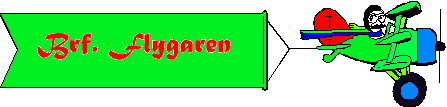 Februari 2019Nytt från styrelsenFÖRSÄLJNINGAR Fv. 15 är såld till Anders Johansson, Fv. 62 är såld till Dan och Gun Lind och Fv. 71 är såld till Jessica Svensson. Vi önskar säljarna lycka till och köparna välkomna hit!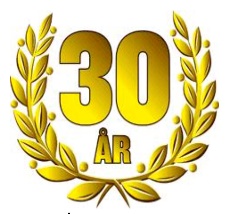 JUBILEUM! I år är det 30-år sedan de första flyttade in och styrelsen efterlyser några som vill vara med och planera festen så kom med intresse till någon i styrelsen.DEN NYA SOPSORTERINGEN När de röda och gröna soppåsarna börja ta slut så kontakta vicevärden så har han nya att hämta. 
När det gäller våra soprum har ordningen blivit mycket bättre, bra jobbat!HUSDJUR ÄR MYSIGT men kattsand får INTE spolas ner i toaletten eller duschen för det blir stopp! Tänk på att om det finns skador från husdjur i bostadsrätten vid en eventuell försäljning, blir säljaren skyldig att ersätta för återställande av skador och dofter. Det står mer om detta i våra stadgar.MOTIONER till årstämman i maj ska lämnas in till Sofi på Fv.66 senast den 28:e februari. TACK till alla er som ställer upp för våra byggjobbare så att arbetet flyter på! /STYRELSEN